Merchandise order form*Direct Deposits: Please email this form, your date of deposit, the amount of your payment and your reference to: sales.cuboree@scoutsqld.com.au**Cheques: Please post your cheque along with this order form to: Scouts Assn of Australia Qld Branch t/a CuboreePO Box 520 TOOWONG DC, QLD 4066Office useFirst Name Please print clearlySurnameCub Pack/Scout GroupDate of OrderDate of OrderDate of OrderDate of OrderDelivery AddressSuburbStatePostcodeDaytime contact Number:Mobile NumberEmail addressTowel $16.00 each (GST included)Printed Beach Towel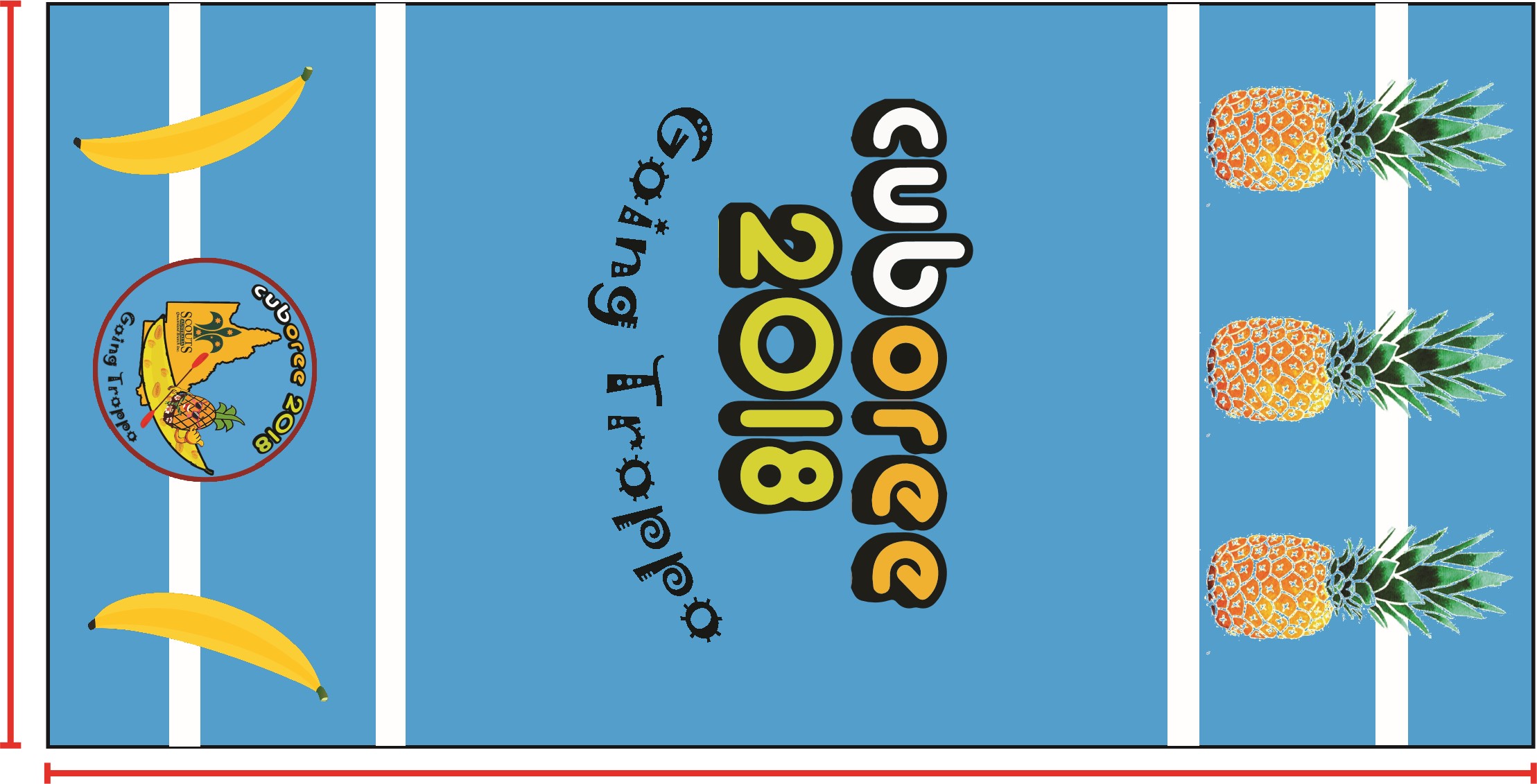 150 cm x 75 cmThe back of the towel includes a place to write your name/s. Towel $16.00 each (GST included)Printed Beach Towel150 cm x 75 cmThe back of the towel includes a place to write your name/s. Number of towels:		@	$16.00 = $	Number of towels:		@	$16.00 = $	Number of towels:		@	$16.00 = $	Number of towels:		@	$16.00 = $	# Aust. Post Charges (incl GST) - Pre-Paid Postage Bags (with tracking) 1 x	Towel: 	$11.002 x	Towels:	$15.00More than two towels                                               TBA# Aust. Post Charges (incl GST) - Pre-Paid Postage Bags (with tracking) 1 x	Towel: 	$11.002 x	Towels:	$15.00More than two towels                                               TBAPlus postage	$	Plus postage	$	Plus postage	$	Plus postage	$	TOTAL PAYABLE:Equals the $ amount of towels ordered plus relevant postageTOTAL PAYABLE:Equals the $ amount of towels ordered plus relevant postage	$		$		$		$	Payment Method: Please circle one	*Direct Deposit 	**ChequePayment Method: Please circle one	*Direct Deposit 	**ChequePayment Method: Please circle one	*Direct Deposit 	**ChequePayment Method: Please circle one	*Direct Deposit 	**ChequePayment Method: Please circle one	*Direct Deposit 	**ChequePayment Method: Please circle one	*Direct Deposit 	**Cheque*Direct Deposit Bank Details: Account Name: Scouts Ass of Aust Qld Branch t/a CuboreeBSB: 034 - 010 Account: 287119Reference: MERCH [surname, first initial]*Direct Deposit Bank Details: Account Name: Scouts Ass of Aust Qld Branch t/a CuboreeBSB: 034 - 010 Account: 287119Reference: MERCH [surname, first initial]*Direct Deposit Bank Details: Account Name: Scouts Ass of Aust Qld Branch t/a CuboreeBSB: 034 - 010 Account: 287119Reference: MERCH [surname, first initial]*Direct Deposit Bank Details: Account Name: Scouts Ass of Aust Qld Branch t/a CuboreeBSB: 034 - 010 Account: 287119Reference: MERCH [surname, first initial]*Direct Deposit Bank Details: Account Name: Scouts Ass of Aust Qld Branch t/a CuboreeBSB: 034 - 010 Account: 287119Reference: MERCH [surname, first initial]*Direct Deposit Bank Details: Account Name: Scouts Ass of Aust Qld Branch t/a CuboreeBSB: 034 - 010 Account: 287119Reference: MERCH [surname, first initial]Receipt NoAmount $Tracking #